ПАМЯТКА                                                                                                                                      по предоставлению в электронном виде государственной услуги«ПРЕКРАЩЕНИЕ ПРАВА ПОСТОЯННОГО (БЕССРОЧНОГО) ПОЛЬЗОВАНИЯ И ПРАВА ПОЖИЗНЕННОГО НАСЛЕДУЕМОГО ВЛАДЕНИЯ ЗЕМЕЛЬНЫМИ УЧАСТКАМИ, НАХОДЯЩИМИСЯ В СОБСТВЕННОСТИ ВОРОНЕЖСКОЙ ОБЛАСТИ, А ТАКЖЕ ЗЕМЕЛЬНЫМИ УЧАСТКАМИ, НАХОДЯЩИМИСЯ В ГОРОДСКОМ ОКРУГЕ ГОРОД ВОРОНЕЖ, ГОСУДАРСТВЕННАЯ СОБСТВЕННОСТЬ НА КОТОРЫЕ НЕ РАЗГРАНИЧЕНА, ЕСЛИ ИНОЕ НЕ ПРЕДУСМОТРЕНО ЗАКОНОДАТЕЛЬСТВОМ РОССИЙСКОЙ ФЕДЕРАЦИИ ОБ АВТОМОБИЛЬНЫХ ДОРОГАХ И О ДОРОЖНОЙ ДЕЯТЕЛЬНОСТИ»Войдите на сайт «Портал Воронежской области» https://www.govvrn.ru/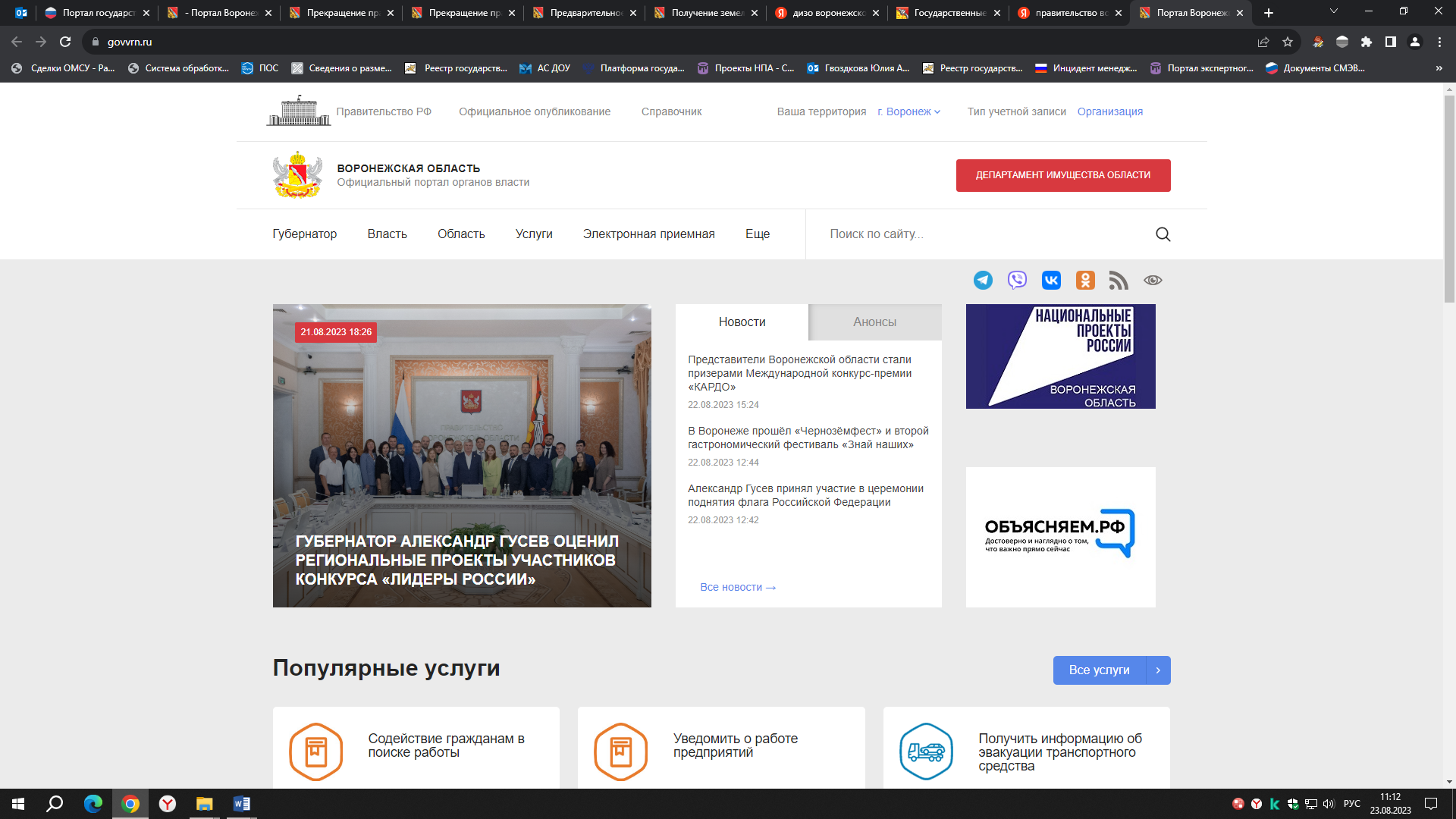 Выберите раздел «Услуги»В разделе «Услуги» выберите категорию «Земельные отношения»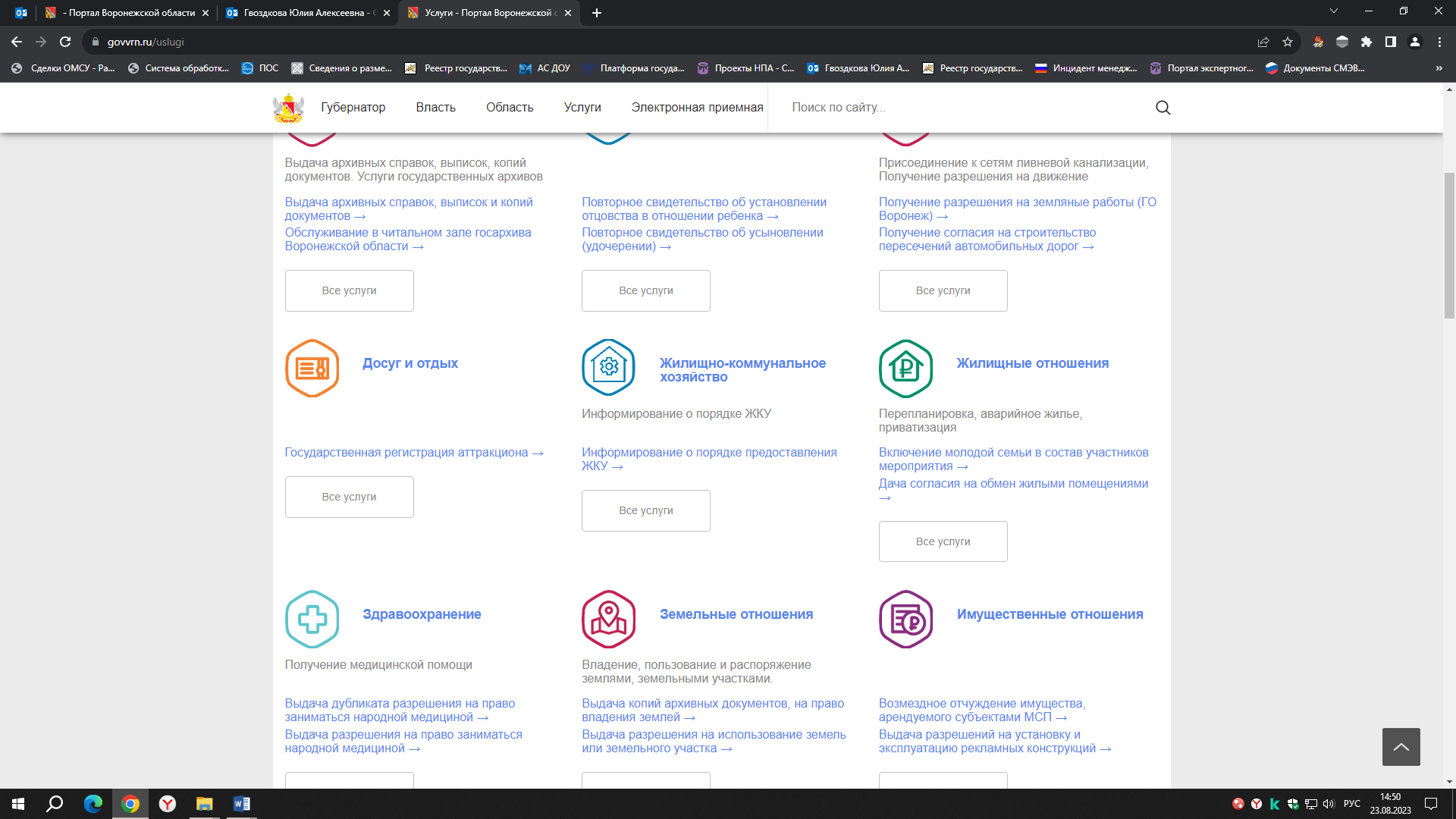 В открывшейся категории «Земельные отношения» выберите услугу «Прекращение права пользования земельными участками» (ДИЗО),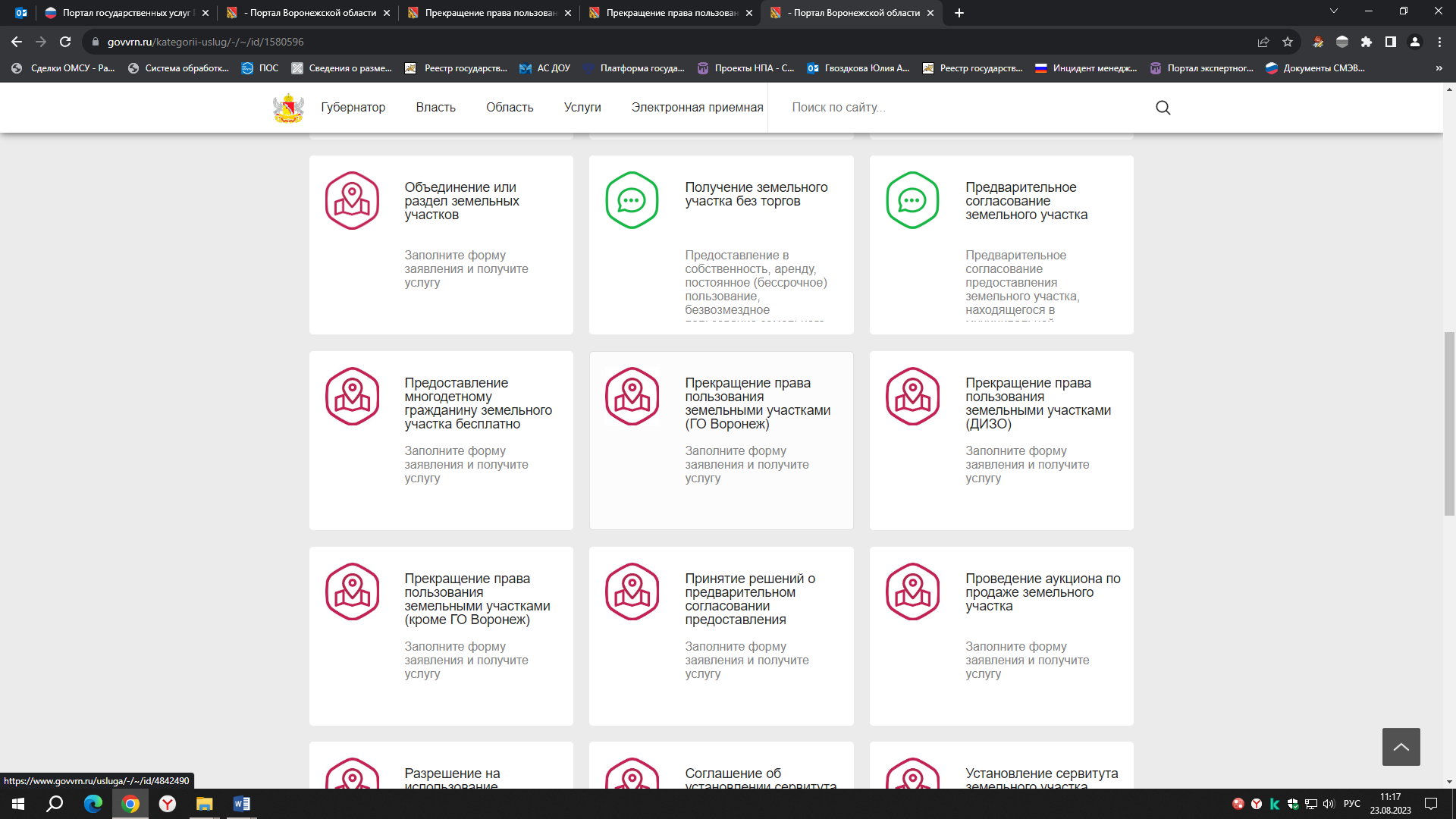 Авторизуйтесь на портале для получения услуги. Введите логин и пароль от личного кабинета на портале «Госуслуги».В услуге выберите тип получения услуги «Электронная услуга», затем нажмите кнопку «Получить услугу»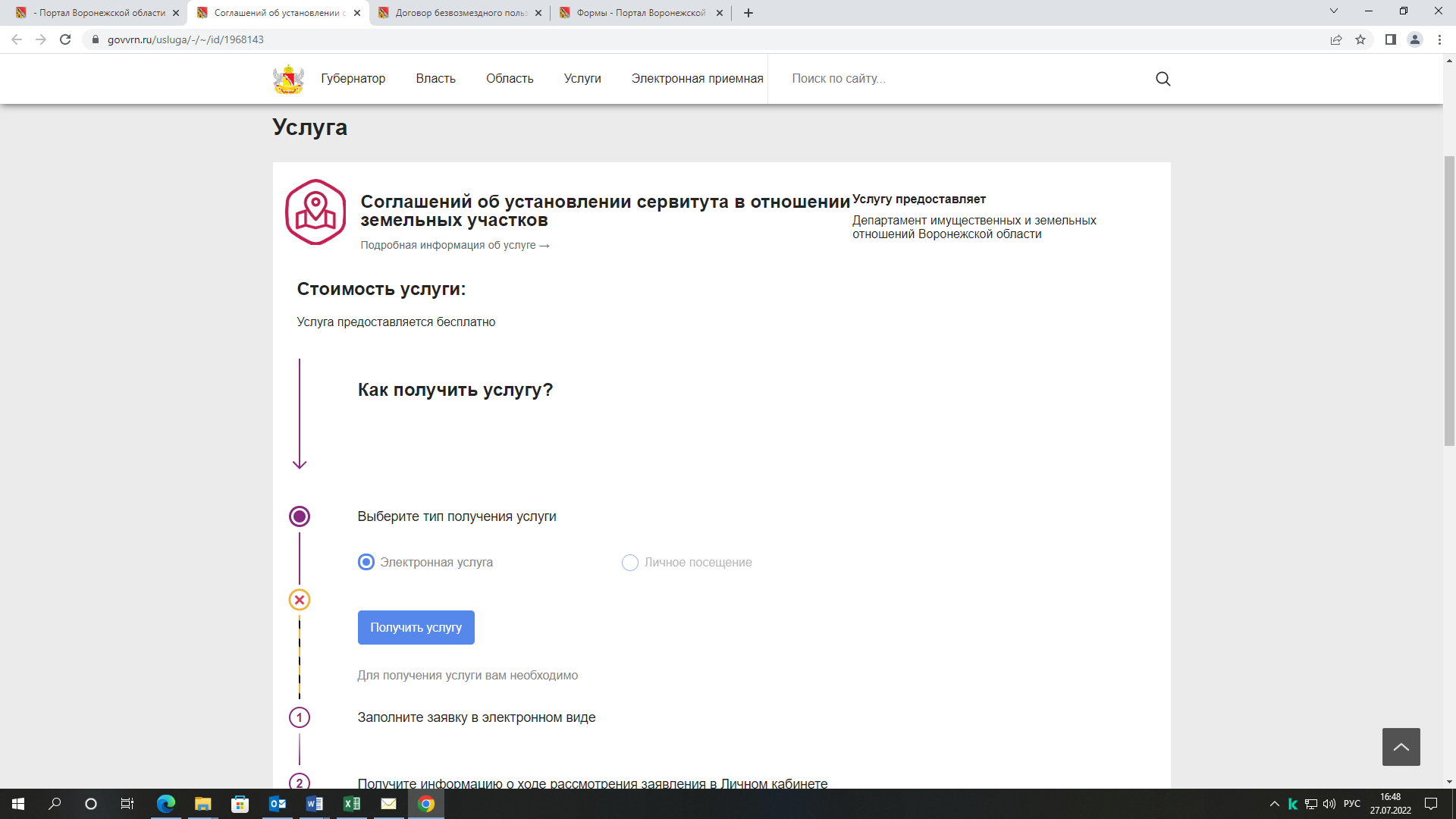 В открывшемся окне заполните все поля, обозначенные знаком (*). Прикрепите скриншоты необходимых документов в требуемом формате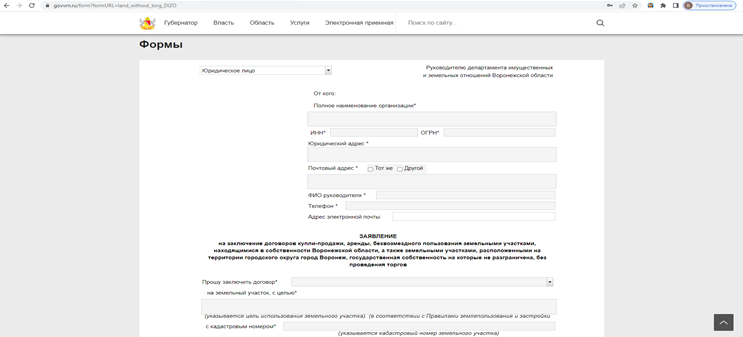 Заполните поле ФИО заявителя и нажмите кнопку «Отправить»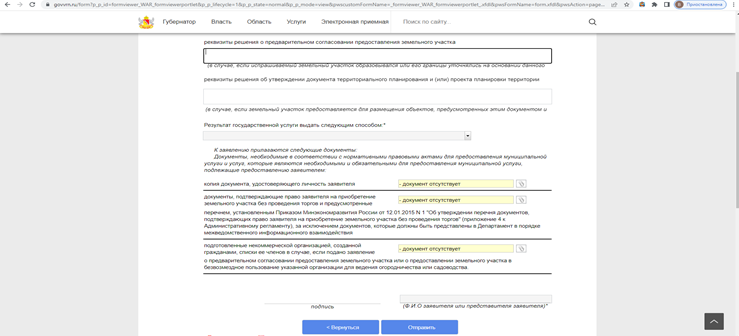 Спасибо! Ожидайте оповещения о результате в личном кабинете